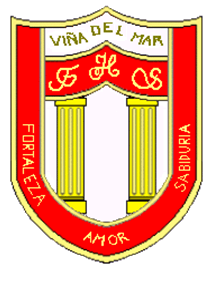 RBD: 1761-2FRIENDLY HIGH SCHOOLFono: 322628669 fhs.direccion@gmail.com46 COMUNICADO DESDE DIRECCIÓNEstimada Comunidad EscolarJunto con saludar cordialmente y esperando que se encuentren bien de salud junto a su familia, me dirijo a ustedes con motivo de conmemorar y destacar a todas las madres de nuestra comunidad escolar.Como comunidad escolar queremos agradecer y felicitar a todas las madres, a las que cumplen este rol y a las que no están, por su apoyo, su comprensión, su sacrificio, su amor incondicional y por hacer de este mundo un lugar mejor.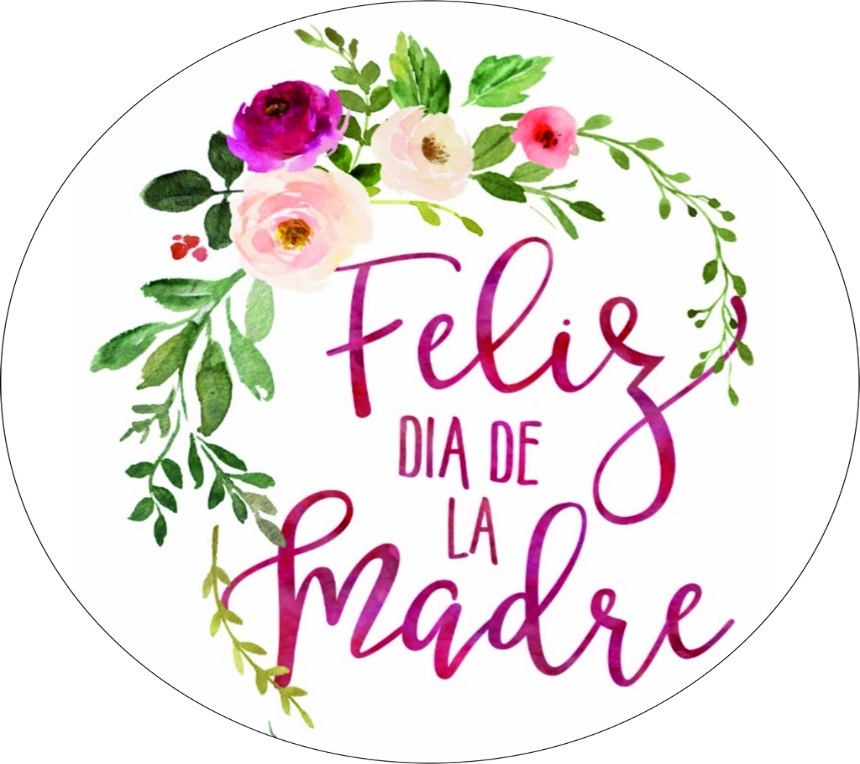 Agradeciendo su valiosa contribución a nuestra comunidad, me despido atentamenteGuillermo Angel Alvarez LeónDirectorFriendly High SchoolEn Viña del Mar, a 09 de mayo de 2022